Ⅹ. との   PAKIKIPAG-UGNAYAN O PAGTAWAG SA PAARALAN     Halimbawa 1- Pakikipag-ugnay kapag absent sa pamamagitan ng tawag sa telepono：PAARALAN:		はい、PANGALAN NG PAARALAN 	です。Magulang:	GRADE  KLASEのHULING PANGALAN	です。	を	します。PAARALAN:		おちください。GURO:		はい、　　①	です。Magulang:	PANGALAN NG ANAK のです、			、どもは	　　	②　　　のでおみします。 GURO:		わかりました。おに。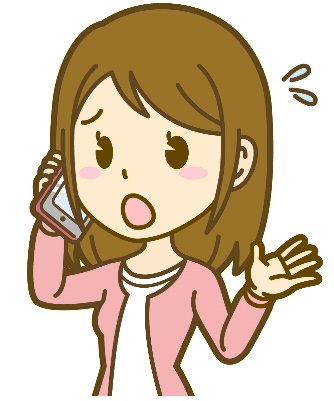 Magulang:	ありがとうございました。します。PANGALAN NG GURO NG CLASSROOM  IBA’T-IBANG SINTOMAS　いろいろな１．が38ありますNETSU GA 38 DO ARIMASU	(Siya ay may lagnat na 38 ° C.)２．かぜをひいているKAZE WO HIITEIRU		(Siya ay may sipon.)３．ちがい KIMOCHI GA WARUI		(Hindi maganda ang pakiramdam.)４．けがをしましたKEGA WO SHIMASHITA		(Siya ay nasugatan.)５．おなかがい ONAKA GA ITAI			(Masakit ang kaniyang tiyan.)Halimbawa 2-  Sa pamamagitan ng message notebook (RENRAKU CHO)：からのがかれています。：、の、ちなどIsusulat ng bata ang kanilang takdang-aralin, iskedyul at kung ano ang dadalhin para sa susunod na araw dito araw-araw.がみ、サインまたはをおしましょう。Basahin ito ng mga magulang at pirmahan o maglalagay ng selyo (INKAN) araw-araw.からのをいて、にえることもできます。：、、、にをませる、Gagamitin ito ng mga magulang upang sabihin sa guro ang mensahe tulad ng absent, pagka-late, pag-alis ng maaga sa paaralan, pag-inom ng gamot pagkatapos ng tanghalian, atbp.にやがあればいてもかまいません。Maaari kang sumulat kung mayroong isang katanungan o konsulta sa guro. 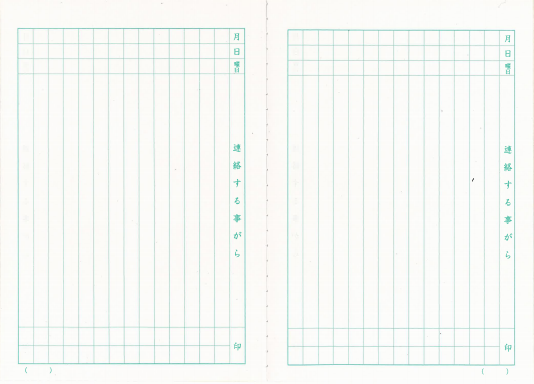 